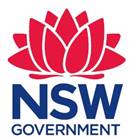 Role of Company Secretary Template April 2018
PURPOSE OF THIS TEMPLATEThis document has been prepared by the NSW Office of Sport as a guide for New South Wales State Sporting Organisations (SSOs) to assist with an SSO’s governance.  IT IS A TEMPLATE ONLY.  This document should be read in context with the NSW Office of Sport’s Sports Governance Capability Framework and in particular paragraph 1.12.INSTRUCTIONS The document has been designed specifically for sport and seeks to take into account the issues which an SSO might need to consider; for example, Sport must deal with the impact of drugs; Sport is affected by child protection legislation; and Sport operates under a national system where the national body can make rulings and set policy that will flow through the Sport and affect those playing at Club level.All levels of an SSO and all persons within a Sport should work together for the advancement of the Sport and the SSO through sharing common purposes, structures, policies and procedures.  This will hopefully improve the governance and delivery of a Sport and hopefully make it easier to address issues of joint concern, to share information and to maximise the sport’s marketability.Finally, with the increasing amount of legislation affecting sport, Sports must enact consistent and complementary policies and strategies that address areas of governance and common risk that flow through the organisation.DISCLAIMER:  THE INFORMATION PROVIDED IN THIS TEMPLATE IS FOR YOUR INFORMATION ONLY.  THE AUTHOR AND THE NSW OFFICE OF SPORT ACCEPT NO RESPONSIBILITY FOR THE ACCURACY OF THE INFORMATION OR YOUR RELIANCE UPON IT. Role of Company SecretaryA Company Secretary's role can encompass: keeper of 'secrets' related to the confidential business of the company and matters discussed 'around the Board table';confidant of the Board; provider of guidance in directorial duties & responsibilities;fill the position required by statute under the Corporations Act for public companies (and desirable for all other companies) or Secretary/Public officerChief administrative officer in the companyUndertake duties, responsibilities and obligations as required by the Corporations Act (CA) and Regulations, the company's Constitution and other applicable legislation and common lawEnsure that the company carries out its statutory functions and obligationsMaintain the company's books, records & registersDuties & ResponsibilitiesPerform the duties and responsibilities of a Company Secretary as required by the Corporations Act (CA) and any other relevant legislation or regulationensure that the Company complies with its statutory obligations under any relevant laws and regulationsstatutory records maintain registersensure requisite retention of documents and recordsensure completion and lodgement of statutory forms/returns and reporting under the CA and other relevant legislation/regulation, including half-yearly and annual accountsannual returnchange in Directors, secretariesensure compliance with the 'continuous disclosure' requirements of the CA (if an unlisted Disclosing Entity) and the ASX Listing Rules (when applicable)Board meetingsarrange/co-ordinateset agendacompile and circulate papers to Directors prior to meetingstake minutesinitiate and direct action to give practical effect to decisionsrecord (and advise where necessary) declarations/conflicts of interest of Directors, including in relation to securities held in the Companyhave custody of the Common Seal and record usageassist with/attend to signing of contracts and other documentation in connection with administrative mattersensure adherence with the Company's Constitutioncarry out other functions, if any, required of the Company Secretary by the Constitutionassist the Chair and Directors in the conduct of meetings and their directorial and governance obligations and responsibilitiesCarry out other duties related to the corporate administration of the Companyestablish a timetable of corporate actions required during the year under the CA prepare a company secretarial report to the Board of Directors' meetings covering such areas as member statisticsdisclosure reports/ASIC filingsDirectors' interestsusage of Common Sealchanges in applicable laws/regulationscorporate governance prepare charters for committeeswrite briefing papersarrange meetingstake minutesannual/half-yearly accounts assist with compilationprovide information for Directors' Reports & Notesensure timely lodgement with ASICannual report prepare sections covering ASIC requirementsgenerally assist with compilationensure timely lodgement with ASIC and arrange distribution as required general meetings arrange AGM (and any other extraordinary general meetings)give due noticeprepare agendacompile briefing notes for Chair to conduct meetingmanage proxy votes, corporate representativestake minutesguidance to Directors and management on various matters such as (to the extent not otherwise provided by professional advisers) CAcompetition/consumer lawsworkplace, health and safetyemployment lawsinsuranceprepare a corporate governance/policy manual for Directors/ managementmaintain CA required registers assist with compilation and lodgement of quarterly and other periodic financial reports with the ASXother matters as reasonably required by Directors from time to timeProcedures number<<insert number>>Version<<insert number>>Drafted by<<insert name>>Approved by CEO on<<insert date>>Responsible person<<insert name>>Scheduled review date<<insert date>>